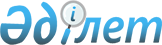 О внесении изменений в решение Кербулакского районного маслихата от 22 сентября 2020 года № 61-358 "Об установлении повышенных на двадцать пять процентов окладов и тарифных ставок специалистам в области социального обеспечения, образования, культуры, спорта являющимся гражданскими служащими и работающим в сельских населенных пунктах Кербулакского района"Решение Кербулакского районного маслихата Алматинской области от 27 сентября 2021 года № 12-60. Зарегистрировано в Министерстве юстиции Республики Казахстан 12 октября 2021 года № 24715
      Кербулакский районный маслихат РЕШИЛ:
      1. Внести в решение маслихата Кербулакского района "Об установлении повышенных на двадцать пять процентов окладов и тарифных ставок специалистам в области социального обеспечения, образования, культуры, спорта являющимся гражданскими служащими и работающим в сельских населенных пунктах Кербулакского района" от 22 сентября 2020 года № 61-358 (зарегистрировано в Реестре государственной регистрации нормативных правовых актов под № 5681) следующие изменения:
      заголовок указанного решения изложить в новой редакции:
      "Об установлении повышенных на двадцать пять процентов окладов и тарифных ставок специалистам в области социального обеспечения, культуры являющимся гражданскими служащими и работающим в сельских населенных пунктах Кербулакского района, финансируемых из местного бюджета";
      преамбулу проекта изложить в новой редакции:
      "В соответствии с пунктом 9 статьи 139 Трудового кодекса Республики Казахстан, Кербулакский районный маслихат РЕШИЛ:";
      пункт 1 указанного решения изложить в новой редакции:
      "1. Установить специалистам в области социального обеспечения, культуры являющимся гражданскими служащими и работающим в сельских населенных пунктах Кербулакского района, финансируемых из местного бюджета, повышенные на двадцать пять процентов оклады и тарифные ставки по сравнению с окладами и ставками гражданских служащих, занимающихся этими видами деятельности в городских условиях.". 
      2. Настоящее решение вводится в действие по истечении десяти календарных дней после дня его первого официального опубликования.
					© 2012. РГП на ПХВ «Институт законодательства и правовой информации Республики Казахстан» Министерства юстиции Республики Казахстан
				
      Секретарь Кербулакского районного маслихата

К. Бекиев
